Publicado en Barcelona el 13/02/2019 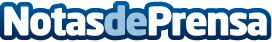 El Institut Mèdic de Fertilitat ofrece un nuevo programa de donación de óvulosNuevo programa de donación de óvulos en IMF Barcelona. Un programa para ayudar a madres solteras o parejas a poder crear una familia, mediante una intervención muy simple sin ningún efecto secundario para la donanteDatos de contacto:Institut Mèdic de Fertilitat93 112 32 49Nota de prensa publicada en: https://www.notasdeprensa.es/el-institut-medic-de-fertilitat-ofrece-un Categorias: Nacional Medicina Sociedad Cataluña Infantil http://www.notasdeprensa.es